Bridal Party Entry Information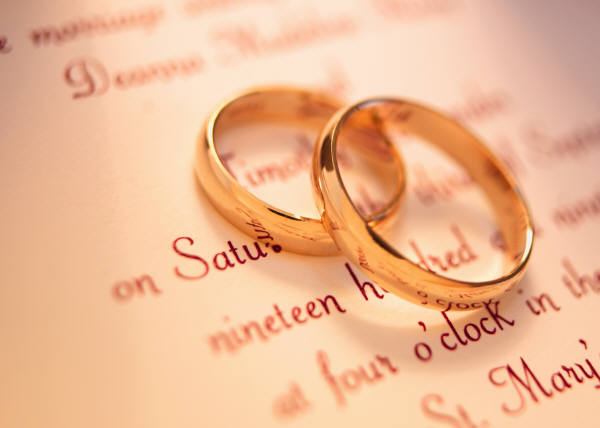 These questions will allow us to make your day much more simple!Hey! Mr. DJ! Entertainment Services3403 College Dr,   40299 (502) 296-3950Bride’s Grandparents:___________________________________________Groom’s Grandparents:__________________________________________Bride’s Parent's_________________________________________________Groom’s Parents:________________________________________________Flower Girl(s):____________________Ring Bearer(s)__________________Flower Girl(s):____________________Ring Bearer(s)__________________Flower Girl(s):____________________Ring Bearer(s)__________________Bridesmaid:______________________Groomsmen:___________________Bridesmaid:______________________Groomsmen:___________________Bridesmaid:______________________Groomsmen:___________________Bridesmaid:______________________ Groomsmen:___________________Bridesmaid:______________________ Groomsmen:___________________ Maid/Matron of Honor:_____________Best Man:______________________Bride:___________________________ Groom:_______________________Please write exactly how you want to be introduced:____________________ 				Bridal Party Bio Info		Please be sure to place bios as they would be introducedBridesmaid:______________________________________________________________________________________________Groomsmen:_______________________________________________________________________________________________Bridesmaid:_______________________________________________________________________________________________Groomsmen:_______________________________________________________________________________________________Bridesmaid:_______________________________________________________________________________________________
Groomsmen:_______________________________________________________________________________________________Bridesmaid:______________________________________________________________________________________________Groomsmen:_______________________________________________________________________________________________Bridesmaid:_______________________________________________________________________________________________Groomsmen:_______________________________________________________________________________________________Bridesmaid:_______________________________________________________________________________________________
Groomsmen:_______________________________________________________________________________________________Bridesmaid:______________________________________________________________________________________________Groomsmen:_______________________________________________________________________________________________Bridesmaid:_______________________________________________________________________________________________Groomsmen:_______________________________________________________________________________________________Bridesmaid:_______________________________________________________________________________________________
Groomsmen:_______________________________________________________________________________________________ Maid or Matron of Honor: ____________________________________________________________________________________Best Man: ________________________________________________________________________________________________Bride:___________________________________________________________________________________________________Groom:_________________________________________________________________________________________________